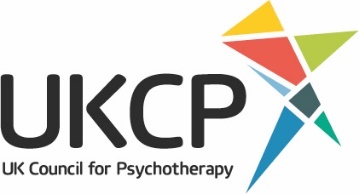 General information and guidanceThis form is designed to support the assessment of all organisations of all modalities applying for membership of UKCP or being reviewed by UKCP.  The assessment visit cannot go ahead without this submission. Please ensure that your submission is clearly indexed with a front cover and a contents page. The Regulation team and the relevant college will scrutinise this submission to ensure UKCP and college requirements are met. For Applicant Organisations (AOs), the UKCP Membership Committee will also review the submission.It is recognised that some supporting documents will cover more than one area of the assessment. Where this is the case please cross reference using name of document, paragraph and page numbers. Wherever possible, please provide supporting documentation. If a question is best answered by your documentation, please state which document provides the answer and where to find it in the submission.Where you believe a question is not applicable to your type of organisation, please write N/A stating why you believe this to be the case.If you have any difficulty in completing this form or providing the documents required, it is important that you contact the Regulation Team at UKCP.   Please submit to the 3 assessors electronic copies of the completed form and all supporting documents by the required deadline. Please note the 2 college assessors may require a paper copy each sent directly to them, but the UKCP office will only accept an electronic submission..We recommend using Word or PDF documents to ensure everyone is able to access the documents.**Please note that this questionnaire applies to organisations which only train but do not accredit. Normally another organisation will accredit/re-accredit those graduates onto the UKCP Register.**Update on Requirements and Recommendations set at AO visit or previous OMR (for existing OMs)1. Organisational Information2. Membership3. Ethics and Conduct4. Diversity and Equality5. Professional Practice Policies6. Safeguarding7. Complaints8. Conflicts of Interest9. Training Programmes10. Accrediting individualsData ProtectionUKCP is committed to protecting our members’ personal information. The information provided will be used by UKCP to create or update records held by us. Your information will be processed in accordance with UKCP’s Data Protection Policy.We will keep your data confidential and we will only use your OMR information within UKCP. No identifiable information will be published about you. If you have any questions or comments, please refer to the UKCP’s Data Protection policy.QuestionResponseResponseResponseOrganisation NameAddress:Line 1:Line 2:Line 3:Line 4:Post Code:Line 1:Line 2:Line 3:Line 4:Post Code:Line 1:Line 2:Line 3:Line 4:Post Code:Chair:Telephone:Email:Website:Main Contact:Telephone:Email:Second Contact:Telephone:Email:Please tick which client groups your members work with: Adults             Children           Families            Individuals                   Groups            Couples           Supervisees Adults             Children           Families            Individuals                   Groups            Couples           Supervisees Adults             Children           Families            Individuals                   Groups            Couples           SuperviseesWhat modality descriptors are you using that have been agreed by your College?For existing OMs onlyFor existing OMs onlyFor existing OMs onlyWhich College(s) do you currently belong to? If applying for OM status please indicate which College you would like to be a part of?Please indicate which committees you currently have?Ethics                               Membership             Training                    Council                             Finance                      Exam BoardDiversity and Equality    Quality Assurance  Audit and Risk Board of Trustees           Other       This is not an exhaustive list of committees. If you have different committees please write them here.Ethics                               Membership             Training                    Council                             Finance                      Exam BoardDiversity and Equality    Quality Assurance  Audit and Risk Board of Trustees           Other       This is not an exhaustive list of committees. If you have different committees please write them here.Ethics                               Membership             Training                    Council                             Finance                      Exam BoardDiversity and Equality    Quality Assurance  Audit and Risk Board of Trustees           Other       This is not an exhaustive list of committees. If you have different committees please write them here.Requirement/RecommendationResponse (For this section please submit any updated documents resulting from the Requirements/ Recommendations)12345678QuestionResponseResponse1.1Please provide a brief history of your organisation.1.2Please describe the philosophy of your organisation.1.3How is your organisation governed?1.4What contingency plans do you have to mitigate the unexpected departure of key members of your organisation?1.5Do you have links or ties with other organisations? If yes please provide details.1.6How do you recruit new people (lay and internal) onto your committees and/or panels?1.7Do you have an External Moderator for your organisation? If so, please provide their details and most recent report. (Please note this is not the same as the External Examiner.)1.8Is Professional Indemnity Insurance in place for your organisation?1.9Are Health and Safety Policy and Procedures in place for your organisation/venue?1.10Is a data management and retention policy in place for your organisation and members?Documents to submitDocuments to submitDocuments to submitSubmitted1a. Organogram / Organisational Chart1a. Organogram / Organisational Chart1a. Organogram / Organisational Chart1b. Terms of Reference for all Committees, Boards1b. Terms of Reference for all Committees, Boards1b. Terms of Reference for all Committees, Boards1c. List of key officer roles and who holds each role1c. List of key officer roles and who holds each role1c. List of key officer roles and who holds each role1d. External Moderator’s report1d. External Moderator’s report1d. External Moderator’s report1e. Organisations Governance Documents (for example Bye-laws)1e. Organisations Governance Documents (for example Bye-laws)1e. Organisations Governance Documents (for example Bye-laws)1f. Working Online policy1f. Working Online policy1f. Working Online policy1g. Social Media / digital policy1g. Social Media / digital policy1g. Social Media / digital policy1h. Lone working policy1h. Lone working policy1h. Lone working policy1i. Annual accounts/reports for the last 3 years1i. Annual accounts/reports for the last 3 years1i. Annual accounts/reports for the last 3 years1j. Please provide a copy of your most recent business plan1j. Please provide a copy of your most recent business plan1j. Please provide a copy of your most recent business planQuestionResponse2.1Please describe your categories of membership, the number of members in each category, and specify how many (in each category) are UKCP members (if known).2.2How do you communicate with your members?Please include information on the types of communication you send out to your members and whether this changes depending on the different categories  of membership you offer.2.3Do you have a member’s area on your website?  If it is restricted access, please email the assessors with a login and password so they are able to review it.This can include any virtual learning tools you may provide such as Moodle or any written advertising or promotional material.2.4Does your organisation or its professional members access or undertake research? 2.5Do you publish research on behalf of your members (either trainees or professionals)?QuestionResponseResponse3.1Please describe how ethical questions are raised and resolved within your organisation.3.2Do you have additional codes for students/trainees, trainers or supervisors?Documents to submitDocuments to submitDocuments to submitSubmitted3a. All relevant Codes of Ethics and Professional Practice/Conduct3a. All relevant Codes of Ethics and Professional Practice/Conduct3a. All relevant Codes of Ethics and Professional Practice/ConductQuestionResponseResponse4.1Do you have a Diversity and Equality policy consistent with the UKCP Diversity and Equalities Statement.  How is it implemented?4.2Do you have clear criteria relating to relevant health conditions which is consistent with diversity and equality legislation?4.3How do you advertise for recruitment of trainees/staff?4.4How does your recruitment for staff/trainees incorporate your policy?4.5Do you have targeted advertising for your local community?4.6What strategies are in place to respond in a reasonable and proportionate way to diversity and equality monitoring?Documents to submitDocuments to submitDocuments to submitSubmitted4a. Diversity and Equality policy4a. Diversity and Equality policy4a. Diversity and Equality policyQuestionResponseResponse5.1CPD:5.1.1What are your CPD requirements for professional members?5.1.2How do you monitor that your professional members fulfil the modality college requirements for continuous professional development (CPD)?Applicant organisations should consider how your current CPD requirements will fit in with your chosen College’s requirement.Applicant organisations should consider how your current CPD requirements will fit in with your chosen College’s requirement.5.1.3What is the minimum number of clinical hours required? 5.1.4What CPD opportunities does your organisation offer?5.2Supervision:5.2.1What are your supervision requirements for professional members?5.2.2How do you monitor that your professional members fulfil the modality college requirements for supervision?Applicant organisations should consider how your current supervision requirements will fit in with your chosen College’s requirement.Applicant organisations should consider how your current supervision requirements will fit in with your chosen College’s requirement.5.2.3How do you ensure supervisors have the appropriate qualifications and experience?5.3Re-accreditation:5.3.1Please explain your re-accreditation process for your professional members. For Applicant Organisations: Re-accreditation occurs every 5 years throughout a UKCP registrant’s membership. This process is managed by the OM. Please outline what process you will put in place and how this meets the UKCP/college requirement.For Applicant Organisations: Re-accreditation occurs every 5 years throughout a UKCP registrant’s membership. This process is managed by the OM. Please outline what process you will put in place and how this meets the UKCP/college requirement.5.3.2What is your appeal process for re-accreditation processes?5.3.3Do you have a separate committee or panel which manages the re-accreditation process?5.4Time Out / Return to practice:5.4.1What is your policy and timeframes in relation to your professional members taking time out from practice?5.4.2What requirements do you have for someone returning to practice after a break or sabbatical?For Applicant Organisations: This process is managed by the OM. Please outline what process you will put in place and how this meets the UKCP/college requirement.For Applicant Organisations: This process is managed by the OM. Please outline what process you will put in place and how this meets the UKCP/college requirement.Documents to submitDocuments to submitDocuments to submitSubmitted5a. CPD Policy and procedures5a. CPD Policy and procedures5a. CPD Policy and procedures5b. Any additional supporting CPD documentation5b. Any additional supporting CPD documentation5b. Any additional supporting CPD documentation5c. Suitability/Return to Practice Policy and procedures5c. Suitability/Return to Practice Policy and procedures5c. Suitability/Return to Practice Policy and procedures5d. Supervision Policy5d. Supervision Policy5d. Supervision Policy5e. Details of supervision courses 5e. Details of supervision courses 5e. Details of supervision courses 5f. Re-accreditation Policy, procedures, and forms, including appeals procedures5f. Re-accreditation Policy, procedures, and forms, including appeals procedures5f. Re-accreditation Policy, procedures, and forms, including appeals procedures5g. Please provide a selection of re-accreditation submissions (including pass, fail or referral)5g. Please provide a selection of re-accreditation submissions (including pass, fail or referral)5g. Please provide a selection of re-accreditation submissions (including pass, fail or referral)QuestionResponseResponse6.1How do you ensure that your members have the most up to date information on safeguarding?6.2Who delivers safeguarding training for your organisation?6.3How many hours is the training delivered for?6.4How do you record that your members have completed a course in safeguarding if they have not undertaken it as part of their training?Documents to submitDocuments to submitDocuments to submitSubmitted6a. Safeguarding Policy6a. Safeguarding Policy6a. Safeguarding PolicyQuestionResponseResponse7.1Complaints (general): 7.1.1How do you track complaints? Do you track them regardless of whether they complete the relevant complaints process?7.2Organisational Complaints: 7.2.1If there have been complaints about your organisation in the last five years, please give brief details of the nature of each complaint, its date, how it was dealt with and the outcome or the status of the complaint should it be current.7.2.2Describe your appeal process for the above type of complaint.7.3Training Complaints / Grievances: 7.3.1If there have been complaints about the training programme itself, training staff (including training supervisors), or assessors in the last five years, please give brief details of the nature of each complaint, its date, how it was dealt with, and the outcome, or the status of the complaint should it be current.7.3.2How would you conduct appeals for the above type of complaints?7.4Complaints against trainees or supervisors:NB: Complaints against UKCP Registrants should be referred to the UKCP Complaints Team and CCP. Complaints against supervisors normally are heard by the OM.NB: Complaints against UKCP Registrants should be referred to the UKCP Complaints Team and CCP. Complaints against supervisors normally are heard by the OM.7.4.1Have there been complaints about any trainees or supervisors? If yes, please give brief details of the nature of each complaint, its date, how it was dealt with and the outcome, or the status of the complaint should it be current.For Applicant Organisations: Please detail any complaints made against your current members, trainees or supervisors.For Applicant Organisations: Please detail any complaints made against your current members, trainees or supervisors.7.4.2How would you conduct appeals for the above type of complaint?Documents to submitDocuments to submitDocuments to submitSubmitted7a. Complaints tracking or log7a. Complaints tracking or log7a. Complaints tracking or log7b. Organisational complaints and appeals procedure7b. Organisational complaints and appeals procedure7b. Organisational complaints and appeals procedure7c. Training / Grievance procedures and appeals process7c. Training / Grievance procedures and appeals process7c. Training / Grievance procedures and appeals process7d. Complaints and appeals processes, including those for any members and trainees who are not UKCP accredited, or complaints about supervisors7d. Complaints and appeals processes, including those for any members and trainees who are not UKCP accredited, or complaints about supervisors7d. Complaints and appeals processes, including those for any members and trainees who are not UKCP accredited, or complaints about supervisorsQuestionResponseResponse8.1Conflicts of Interest:UKCP requires its organisational members to manage conflicts of interest in all aspects of the organisation, training, and committee work.UKCP requires its organisational members to manage conflicts of interest in all aspects of the organisation, training, and committee work.8.2How does your organisation seek to recognise any potential or perceived conflicts of interest?8.3Please outline how your organisation would manage the situation should a conflict of interest arise?  8.4How does your organisation manage dual relationships/roles?  Documents to submitDocuments to submitDocuments to submitSubmitted8a. Conflict of Interest policies and procedures8a. Conflict of Interest policies and procedures8a. Conflict of Interest policies and procedures8b. Dual relationships/roles policy8b. Dual relationships/roles policy8b. Dual relationships/roles policyQuestionResponseResponse9.1General:9.1.1What is the name of your training course, and how many years has it been running?9.1.2What are the modality descriptors awarded upon accreditation from the training programme? (for example Integrative Psychotherapist, Jungian Analyst, etc)9.1.4What qualification(s) do you offer your trainees (e.g. Diploma, MSc) and what is the title of the training?9.1.5How do you ensure the advanced training is at Master’s level? 9.1.6Is all of your training delivered on site?  If not, please detail all sites.9.1.7Please list all psychotherapy training organisations within the auspices of your organisation, including where they are based, if applicable.9.1.8Do you have links with a university or with other training programmes?  What are they?9.2About the staff9.2.1How many core training staff do you have? (i.e. Not sessional staff members)9.2.2What qualifications and experience do you require of your core training staff?9.2.3What is the usual ratio of core training staff to trainees when teaching?9.2.4Do you have additional specific CPD or development requirements for staff?9.2.5Is there any in-service training for staff? If yes, of what does this consist?9.2.6Do trainees have personal tutors? If yes, how frequently do they meet?9.2.7Do you use external speakers/trainers? If yes, in what roles?9.3About your trainees:9.3.1How many new students/trainees have registered with your organisation in the last 5 years?9.3.2How many of your students/trainees also hold ‘UKCP Student’ or ‘UKCP Trainee’ membership?9.3.3Have students/trainees taken time out or not completed the taught training? Is there a limit to how long they can delay their training?9.3.4How do you prepare a student/trainee to re-join the training?9.4Intake procedures and requirements:9.4.1What criteria are used to decide on an applicant’s suitability for psychotherapy / psychotherapeutic counselling training?9.4.2How do you advertise the requirements of your Training Programme and what the training programme offers?9.4.3What is the start to finish process? And who makes the final decision on the applicant’s approval?9.4.4What are the selection criteria for interview?9.4.5Describe your interview procedures.9.4.6Describe your applicant appeals procedures.9.5Duration of the Training Programme and Training hours:9.5.1How long is your training and how is it structured over time?9.5.2How do trainees pass from one part of the training to another? 9.6Content of Training programme:9.6.1How are ethics, equality and diversity issues in psychotherapy addressed in your training?9.6.2Please provide a breakdown of your training hours, including tutor/trainer, supervision, private study, distance learning, group work etc.9.6.3What are the key subject areas you cover?9.6.4Where are learning outcomes found within your student handbook?9.6.5Please state your theory of the model of the mind?9.7Supervised Clinical Practice:9.7.1At what stage of training do trainees start to see clients?9.7.2What arrangements do trainees make to see clients?9.7.3What is the ratio of clients to supervision hours?9.7.4What is the maximum number of clients that trainees can work with at one point in time? Does this vary over training?9.7.5What is the minimum and/ or maximum number of clients or client hours that trainees must undertake before qualifying?9.7.6What is the frequency of client sessions in which you train? (i.e. long term, short term etc.)9.7.7Is supervision included as part of the training or are trainees required to obtain external supervision?9.7.8Does supervision take place within groups? If yes:How long and frequent is the group? How many trainees participate in the group? When does this take place on the training?9.7.9Is individual supervision mandatory for trainees? If yes:How long and frequent is this supervision?  When does it take place on the training?9.7.10How do you ensure an external supervisor is appropriate for trainees?9.7.11How do you ensure appropriate communication between supervisors and core training staff?9.8Personal Therapy / Personal Development:9.8.1How does the training meet the UKCP personal therapy/personal development requirement?9.8.2If you use personal development as part/ all of your requirement, please provide evidence of how long you assure that it is of sufficient depth for an individual preparing practice of psychotherapy?9.8.3What, if any, guidance is given to trainees in finding suitable therapists? 9.8.4Explain the type of space which is provided to trainees to discuss the experience of being in training.9.9Capacity for trainees to recognise severely disturbed clients:NB:  Please note that current UKCP generic training criteria include the following requirement: An opportunity for trainees to develop the capacity to recognise severely disturbed clients. This criterion is generally understood in UKCP to include some kind of experience of working with, or being in a placement where the trainee is introduced to, the more severely disturbed client groups including some awareness of working with psychopathology.NB:  Please note that current UKCP generic training criteria include the following requirement: An opportunity for trainees to develop the capacity to recognise severely disturbed clients. This criterion is generally understood in UKCP to include some kind of experience of working with, or being in a placement where the trainee is introduced to, the more severely disturbed client groups including some awareness of working with psychopathology.9.9.1Are your trainees required to complete a psychiatric or other mental health familiarisation placement?9.9.2If not, please explain how your trainees meet the above UKCP requirement in recognising severely disturbed clients.9.9.3Where trainees are required to complete a mental health familiarisation placement, please answer the following:How are suitable placements found?How long is the placement?Does the trainee and/or placement submit a report?How do you teach psychiatry mental health issues?9.10Research:9.10.1Please state how research is embedded in the training? 910.2How is research methodology taught?9.11Trainee participation:9.11.1How do you enable trainees to have a voice in your training programme?9.12Assessment – Written work:9.12.1Please list all written work required of the trainees over the duration of the Training Programme.9.12.2What criteria are required for students to pass from one stage to another in the training?9.13Assessment – General9.13.1Do you have vivas, interviews or other forms of face-to-face assessment?9.13.2What structures/measures are in place to ensure consistent marking/assessing across the assessment team? (I.e. blind marking, double marking, etc.)9.13.3How do you ensure assessors are addressing bias, unconscious discrimination or etc when it arises?9.13.4How is the supervised practice assessed?9.13.5How do you check whether trainees or applicants have met your personal therapy requirements?9.13.6Is any practice placement assessed?9.13.7Does the placement give feedback?9.13.8Does the trainee give feedback in regards to the assessment process?9.13.9Describe any other assessment procedures that occur during the Training Programme.9.13.10Against which criteria are trainees assessed?9.13.11What procedures do you have for on-going assessment of the trainee’s level of personal readiness or development?9.13.12What is the longest (word count) piece of written work required of your trainees?9.13.13At what point in the training is the substantial (Masters or Masters level equivalent for psychotherapy or dissertation for psychotherapeutic counselling) piece of written work required?9.14Assessors / Examiners:9.14.1Please provide the following information about your assessors/examiners:Who does the assessment in your organisation?Who are your assessors and how many do you have?How do you recruit assessors?How do you decide who is eligible to do the assessing? How are they qualified to perform their role in relation to psychotherapists?9.14.2What mechanisms are in place to allow assessors to feedback into the training and your organisation as a whole?9.14.3Who is your external examiner?Documents to submitDocuments to submitDocuments to submitSubmitted9a. Provide name and details for the external examiner9a. Provide name and details for the external examiner9a. Provide name and details for the external examiner9b. Copy of most recent report to your organisation (external examiner)9b. Copy of most recent report to your organisation (external examiner)9b. Copy of most recent report to your organisation (external examiner)9c. CVs for core training staff9c. CVs for core training staff9c. CVs for core training staff9d. Intake procedures and requirements:          9d1. describe and evidence appeals procedure          9d2. publicity material with pricing          9d3. Application forms          9d4. Procedures and process documents for interviewing applicants9d. Intake procedures and requirements:          9d1. describe and evidence appeals procedure          9d2. publicity material with pricing          9d3. Application forms          9d4. Procedures and process documents for interviewing applicants9d. Intake procedures and requirements:          9d1. describe and evidence appeals procedure          9d2. publicity material with pricing          9d3. Application forms          9d4. Procedures and process documents for interviewing applicants9e. Training Programmes- copies of:                9e1. Curriculum         9e2. Timetables         9e3. Reading lists         9e4. Student handbook         9e5. Prospectus9e. Training Programmes- copies of:                9e1. Curriculum         9e2. Timetables         9e3. Reading lists         9e4. Student handbook         9e5. Prospectus9e. Training Programmes- copies of:                9e1. Curriculum         9e2. Timetables         9e3. Reading lists         9e4. Student handbook         9e5. Prospectus9f. Provide details of Personal therapy/ personal development policy/procedure (if available)9f. Provide details of Personal therapy/ personal development policy/procedure (if available)9f. Provide details of Personal therapy/ personal development policy/procedure (if available)9g. Provide documentation relating to your safeguarding policies and procedures9g. Provide documentation relating to your safeguarding policies and procedures9g. Provide documentation relating to your safeguarding policies and procedures9h. Assessment- Written Work:          9h1. Evidence of assessment criteria for all written work          9h2. Guidance documents for trainees on the use of academic referencing          9h3. Examples of marking sheets used in assessing written work9h. Assessment- Written Work:          9h1. Evidence of assessment criteria for all written work          9h2. Guidance documents for trainees on the use of academic referencing          9h3. Examples of marking sheets used in assessing written work9h. Assessment- Written Work:          9h1. Evidence of assessment criteria for all written work          9h2. Guidance documents for trainees on the use of academic referencing          9h3. Examples of marking sheets used in assessing written work9i. Assessment- General:          9i1. Provide relevant documentation9i2. Describe and evidence your final examination procedures by which you decide to accredit, defer or fail the trainees submission9i. Assessment- General:          9i1. Provide relevant documentation9i2. Describe and evidence your final examination procedures by which you decide to accredit, defer or fail the trainees submission9i. Assessment- General:          9i1. Provide relevant documentation9i2. Describe and evidence your final examination procedures by which you decide to accredit, defer or fail the trainees submission9j. Assessors/Examiners:*documentation that specifies the nature and scope of your relationship with assessors/examiners9j. Assessors/Examiners:*documentation that specifies the nature and scope of your relationship with assessors/examiners9j. Assessors/Examiners:*documentation that specifies the nature and scope of your relationship with assessors/examiners9k. Provide documentation relating to your APEL and APL procedures including suitability to practice procedures9k. Provide documentation relating to your APEL and APL procedures including suitability to practice procedures9k. Provide documentation relating to your APEL and APL procedures including suitability to practice procedures9l. On the visit the assessment team must see examples of written work that relate to the final years of your organisation's training(s). These should include examples from recent graduates or graduate candidates for the last five years of accredited trainees. The examples should range from written work that achieved a distinction (or equivalent) through to ones that failed. Please include the following for each example:The subjectWhen in the training it is requiredNumber of words requiredFeedback sheets from double marking, along with pass/fail or level of pass9l. On the visit the assessment team must see examples of written work that relate to the final years of your organisation's training(s). These should include examples from recent graduates or graduate candidates for the last five years of accredited trainees. The examples should range from written work that achieved a distinction (or equivalent) through to ones that failed. Please include the following for each example:The subjectWhen in the training it is requiredNumber of words requiredFeedback sheets from double marking, along with pass/fail or level of pass9l. On the visit the assessment team must see examples of written work that relate to the final years of your organisation's training(s). These should include examples from recent graduates or graduate candidates for the last five years of accredited trainees. The examples should range from written work that achieved a distinction (or equivalent) through to ones that failed. Please include the following for each example:The subjectWhen in the training it is requiredNumber of words requiredFeedback sheets from double marking, along with pass/fail or level of passQuestionResponseResponse10.1Accrediting Please note that this section applies to organisations which only train - they do not accredit their graduates onto the UKCP Register.Please note that this section applies to organisations which only train - they do not accredit their graduates onto the UKCP Register.10.1.1Please list all documentation required of applicants seeking accreditation with UKCP. For Applicant Organisations: Please also detail the documentation you plan to implement once you have a become an OM.For Applicant Organisations: Please also detail the documentation you plan to implement once you have a become an OM.10.1.2Which organisation accredits these graduates onto the UKCP Register?10.1.3How do you ensure that graduates have met the requirements for accreditation?10.1.4What is the process an applicant undertakes to be accredited to the UKCP Register?10.1.5What is the process you follow to put forward someone onto the UKCP register?NB: This is the operational process following on from the accrediting process, and could include sign off of applications and etc.NB: This is the operational process following on from the accrediting process, and could include sign off of applications and etc.10.1.6Does the applicant/member give feedback to this assessment process?10.1.7What procedures do you have for applicants seeking individual accreditation as a psychotherapist/psychotherapeutic counsellor from your organisation without completing part of a training run by you?Documents to submitDocuments to submitDocuments to submitSubmitted10a. Examples of submitted documentation10a. Examples of submitted documentation10a. Examples of submitted documentation10b. Procedures for accreditation10b. Procedures for accreditation10b. Procedures for accreditation10c. Guidance notes or other supporting documentation10c. Guidance notes or other supporting documentation10c. Guidance notes or other supporting documentation